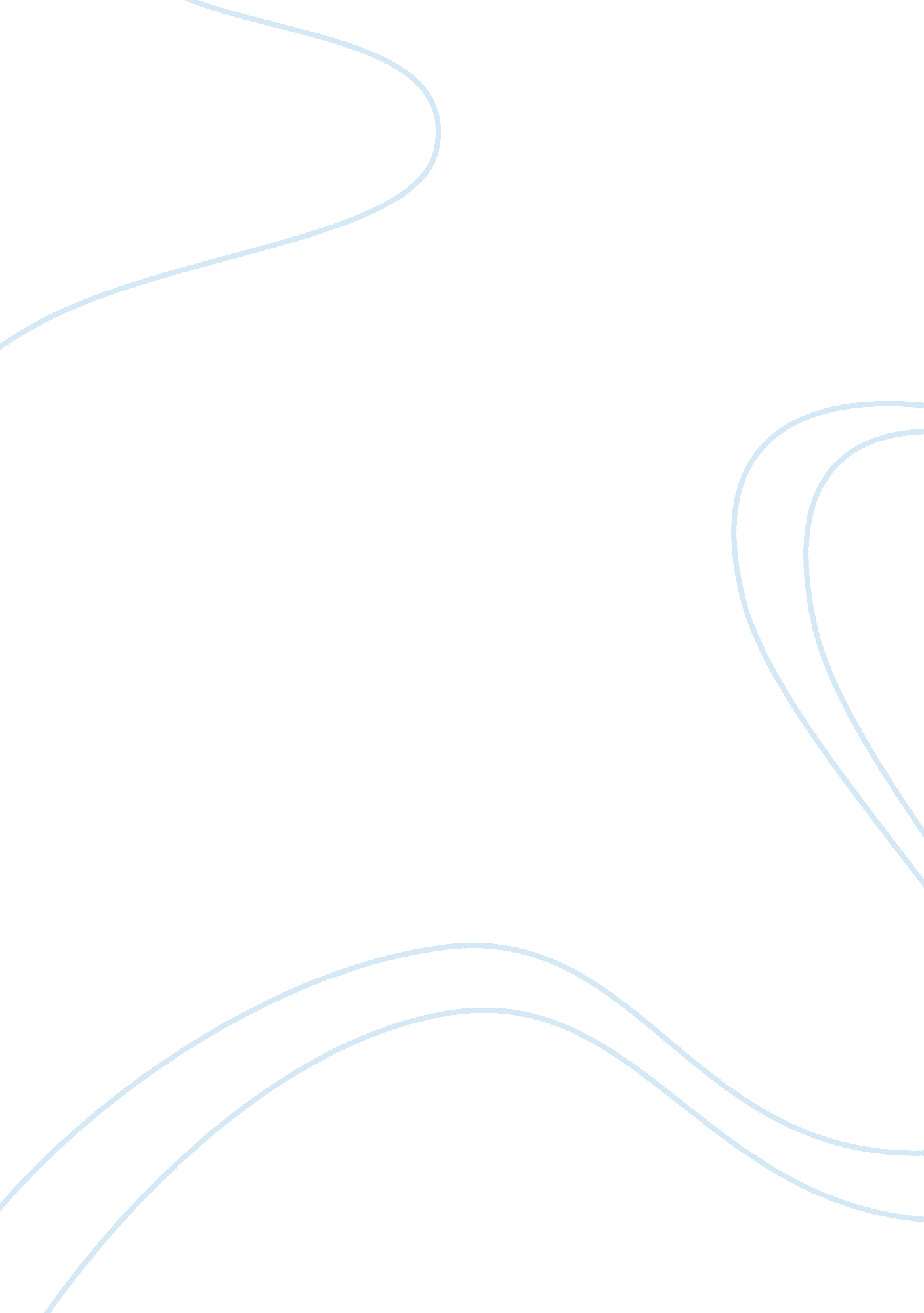 Application to the position of electronic engineerProfession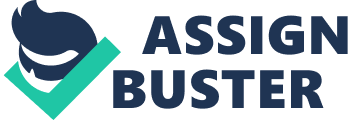 Dear Human Resource Manager, I am Joysmit Saha from Dhaka, Bangladesh currently in the Telecommunications industry for over three years. I have graduated from BRAC University, Dhaka, Bangladesh successfully in May’2013, completing my Bachelor of Science (B. Sc.) in Electrical and Electronic Engineering (EEE) followed by an MBA from University of Dhaka in Management Information System (MIS). I am a Permanent Resident in Canada and planning to move there in no time. I am looking for a suitable job in Canada befitting my qualifications and eventually work there. As part of my duties and responsibilities, I am required to provide support to various telecommunication projects including Re-homing Integration of BTS/Node-B & BSC/RNC in Radio nodes to ensure proper zoning as per proposal, Dual Carrier Configuration and cell parameter modifications in both BSC & RNC, transmission lease link swap, BSC swap, rehoming, transmission configuration and garbage deletion. This involves coordinating tasks in a timely manner to ensure effective implementation of the project, and providing general necessary support to enable deadlines to be met. Additional duties involve assisting the line manager in coordinating and organizing bigger projects for smooth execution and implementation. As a part of my regular office duties, I have to deal with a huge volume of primary and secondary data and manipulate them in Microsoft Excel. I also have to operate various vendor network element tools like Huawei, Ericsson and Alcatel-Leucent. I come from a techno-commercial education background with a Bachelor degree in EEE followed by an MBA in Management Information System (MIS) in accordance with the position demand. I have proven experience in telecommunication project coordination and vendor negotiation regarding resources and various price sensitive issues. I have always been thriving towards achievements as a decent and amiable team member and have extended my support and knowledge wherever and whenever necessary. So I think this position is rightly aligned with my career path. I am confident of my ability to blend in with the campus community and make a valuable contribution. Speaking of my personal qualities, I believe that my greatest asset is my interpersonal skills that help me to speak common language with people of most diverse backgrounds. I am honest, positive and like towork independently. My curiosity towards learning and gaining knowledge are among my unique qualities I consider which have sometimes provided me with expected results and sometimes not. My popularity also hinges on my kindness and compassion for other people and sensitivity to their feelings. I am optimistic, patient and determined towards the task assigned to me. I can have a keen look at a problem situation with due patience and come up with a solution from my understanding. If I may be so bold, I ask you to review my resume and and consider my application for the post mentioned. 